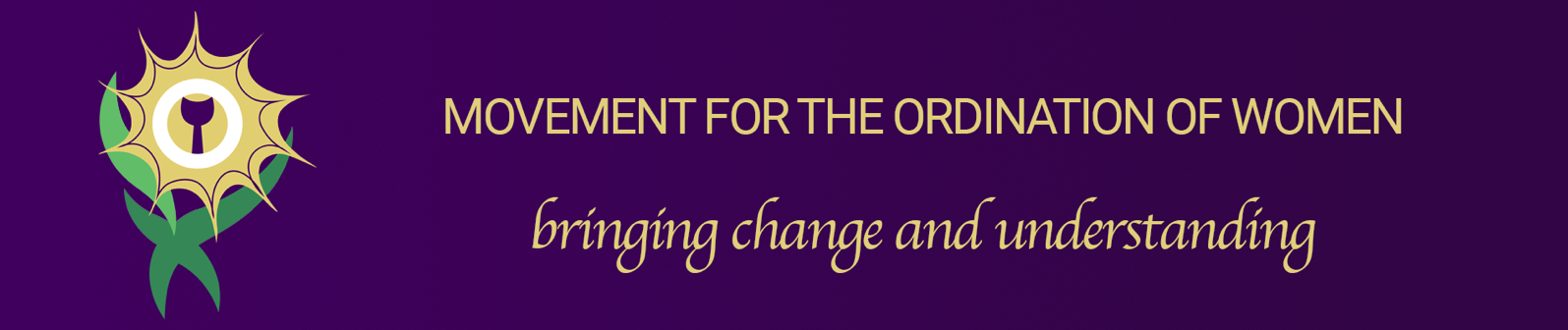 The Movement for the Ordination of Women, Australia LtdMembership Form, financial year 2020–2021Please mail your membership and consent form and cheque to:Elaine Lindsay, Secretary	The Movement for the Ordination of Women, Australia Ltd	PO Box 887Concord NSW 2137Alternatively pay by direct deposit and post your membership and consent form to the above address:Account Name: Movement for the Ordination of Women	Bank: 		Indue	BSB: 		703-122	Account: 	0500 3623	Reference: 	Your Initial and SurnameYou can also email your membership and content form to secretary@mowatch.com.au Thank you for your continued support which is vital to the ongoing work of MOW Australia.The Movement for the Ordination of Women, Australia LtdACN 601 233 489   ABN 62 601 233 489https://mowatch.com.au/ CONSENT TO BECOME A MEMBER(New Members Only)I, Full nameof Residential addressHereby consentTo become a member of the company, The Movement for the Ordination of Women, Australia Ltd and be bound by its constitution; andTo provide a guarantee not exceeding one dollar ($1.00) to defray such liabilities and expenses of The Movement for the Ordination of Women, Australia Ltd upon its winding up or dissolution. 				Signature						      DateAll membersNameAddressPhone(h)(m)EmailDioceseMembershipFull$70.00Concession$40.00DonationsDonationsNational General FundNational General FundWebsite DesignWebsite DesignMOW SydneyMOW SydneyTotalTotalYesNoDo you consent to your membership details being shared with the Board of Directors? (The information is only for use by the directors in undertaking their role) please circle.YesNoDo you consent to your photos of you being used on the Movement for the Ordination of Women website and Facebook page? Please circle.YesNoDo you require a receipt for your records?